Publicado en Pamplona el 15/12/2014 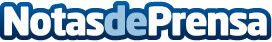 Imaginarium y Mahei crean los nuevos juguetes con realidad aumentada.“Civilizations Egypt” y “Atlas World”, aplicaciones desarrolladas por la empresa navarra Mahei, son la nueva iniciativa de Imaginarium para la línea de productos iWow.Datos de contacto:Héctor Agustín LanaMahei+34 662090321Nota de prensa publicada en: https://www.notasdeprensa.es/imaginarium-y-mahei-crean-los-nuevos-juguetes Categorias: Educación Juegos Ocio para niños Dispositivos móviles Innovación Tecnológica http://www.notasdeprensa.es